SP20 Detailed Itinerary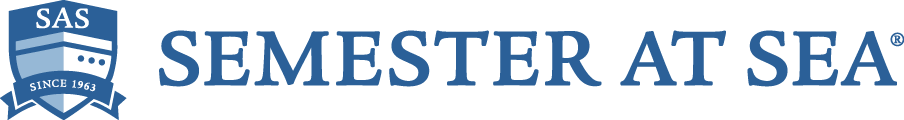 Spring 2020 Voyage - Detailed Itinerary[*] When the ship repositions to a different port in or near the same country, it is considered an overland port. This means that participants have the option of traveling with the ship as it repositions or staying in-country for the entire span of scheduled time. Overland ports for this voyage are:  Tema / Takoradi[**] Please note: Due to the short time in the ports of Honolulu, Hawaii and Port Louis, Mauritius, necessary for fuel stops on long ocean crossings, participants can only leave the ship when participating in field classes or Semester at Sea field programs.[^] Please note: The disembarkation process can take anywhere from 1 – 4 hours depending on local customs and immigration. When making independent travel plans, please give yourself extra time to clear customs in each port as the duration can vary.[1] Please note: This is a scheduled class day. All participants remain on the ship.[2] This port is located outside of the city and requires additional travel time to get to/from the city center. Plan your independent travel accordingly. Given the unpredictable nature of immigration clearance and the remote location of the port, we do not recommend planning independent travel immediately upon scheduled arrival. In some ports (pending berth location) Semester at Sea coordinates a complementary safety shuttle from to/ from the ship to a central location.Published by Google Drive–Report Abuse–Updated automatically every 5 minutesPORTARRIVE/ON-SHIP FOR DEPARTUREARRIVE/ON-SHIP FOR DEPARTUREDATEDATETIMETIMESan Diego, CASan Diego, CASan Diego, CASan Diego, CASan Diego, CASan Diego, CASan Diego, CADecember 30 – January 4December 30 – January 4ENSENADA, MEXICOENSENADA, MEXICOENSENADA, MEXICOENSENADA, MEXICOENSENADA, MEXICOENSENADA, MEXICOENSENADA, MEXICOPort of EnsenadaParticipants required to be on shipParticipants required to be on shipJanuary 4January 414:0014:00Port of EnsenadaShip DepartsShip DepartsJanuary 4January 416:0016:00HONOLULU, HAWAII**HONOLULU, HAWAII**HONOLULU, HAWAII**HONOLULU, HAWAII**HONOLULU, HAWAII**HONOLULU, HAWAII**HONOLULU, HAWAII**Port of HonoluluShip ArrivalShip ArrivalJanuary 12January 1208:0008:00Port of HonoluluParticipants begin disembarkationParticipants begin disembarkationJanuary 12January 1208:0008:00Port of HonoluluParticipants required to be on shipParticipants required to be on shipJanuary 12January 1219:0019:00Port of HonoluluShip DepartsShip DepartsJanuary 12January 1223:0023:00KOBE, JAPANKOBE, JAPANKOBE, JAPANKOBE, JAPANKOBE, JAPANKOBE, JAPANKOBE, JAPANPort of KobeShip ArrivalShip ArrivalJanuary 24January 2408:0008:00Port of KobeParticipants begin disembarkation [^]Participants begin disembarkation [^]January 24January 2408:0008:00Port of KobeParticipants required to be on shipParticipants required to be on shipJanuary 28January 2818:0018:00Port of KobeShip DepartsShip DepartsJanuary 28January 2820:0020:00SHANGHAI, CHINASHANGHAI, CHINASHANGHAI, CHINASHANGHAI, CHINASHANGHAI, CHINASHANGHAI, CHINASHANGHAI, CHINAShanghai International PortShip ArrivalShip ArrivalJanuary 31January 3105:3005:30Shanghai International PortParticipants begin disembarkation [^]Participants begin disembarkation [^]January 31January 3108:0008:00Shanghai International PortParticipants required to be on shipParticipants required to be on shipFebruary 5February 518:0018:00Shanghai International PortShip DepartsShip DepartsFebruary 5February 520:3020:30HO CHI MINH CITY, VIETNAM [2]HO CHI MINH CITY, VIETNAM [2]HO CHI MINH CITY, VIETNAM [2]HO CHI MINH CITY, VIETNAM [2]HO CHI MINH CITY, VIETNAM [2]HO CHI MINH CITY, VIETNAM [2]HO CHI MINH CITY, VIETNAM [2]Port of Ho Chi Minh CityShip ArrivalShip ArrivalFebruary 10February 1012:0012:00Port of Ho Chi Minh CityParticipants begin disembarkationParticipants begin disembarkationFebruary 10February 1012:0012:00Port of Ho Chi Minh CityParticipants required to be on shipParticipants required to be on shipFebruary 15February 1520:0020:00Port of Ho Chi Minh CityShip Departs [1]Ship Departs [1]February 16February 1608:0008:00PORT KLANG/KUALA LUMPUR, MALAYSIA  PORT KLANG/KUALA LUMPUR, MALAYSIA  PORT KLANG/KUALA LUMPUR, MALAYSIA  PORT KLANG/KUALA LUMPUR, MALAYSIA  PORT KLANG/KUALA LUMPUR, MALAYSIA  PORT KLANG/KUALA LUMPUR, MALAYSIA  PORT KLANG/KUALA LUMPUR, MALAYSIA  Port Klang/Kuala LumpurShip ArrivalShip ArrivalFebruary 19February 1908:0008:00Port Klang/Kuala LumpurParticipants begin disembarkation [^]Participants begin disembarkation [^]February 19February 1908:0008:00Port Klang/Kuala LumpurParticipants required to be on shipParticipants required to be on shipFebruary 24February 2418:0018:00Port Klang/Kuala LumpurShip DepartsShip DepartsFebruary 24February 2420:0020:00COCHIN, INDIACOCHIN, INDIACOCHIN, INDIACOCHIN, INDIACOCHIN, INDIACOCHIN, INDIACOCHIN, INDIACochin PortShip ArrivalShip ArrivalFebruary 29February 2908:0008:00Cochin PortParticipants begin disembarkation [^]Participants begin disembarkation [^]February 29February 2908:0008:00Cochin PortParticipants required to be on shipParticipants required to be on shipMarch 5March 516:0016:00Cochin PortShip DepartsShip DepartsMarch 5March 518:0018:00PORT LOUIS, MAURITIUS**PORT LOUIS, MAURITIUS**PORT LOUIS, MAURITIUS**PORT LOUIS, MAURITIUS**PORT LOUIS, MAURITIUS**PORT LOUIS, MAURITIUS**PORT LOUIS, MAURITIUS**Port Louis HarbourShip ArrivalShip ArrivalMarch 11March 1108:0008:00Port Louis HarbourParticipants begin disembarkationParticipants begin disembarkationMarch 11March 1108:0008:00Port Louis HarbourParticipants required to be on shipParticipants required to be on shipMarch 11March 1119:0019:00Port Louis HarbourShip DepartsShip DepartsMarch 11March 1122:0022:00CAPE TOWN, SOUTH AFRICA CAPE TOWN, SOUTH AFRICA CAPE TOWN, SOUTH AFRICA CAPE TOWN, SOUTH AFRICA CAPE TOWN, SOUTH AFRICA CAPE TOWN, SOUTH AFRICA CAPE TOWN, SOUTH AFRICA Port of Cape TownShip ArrivalShip ArrivalMarch 18March 1808:0008:00Port of Cape TownParticipants begin disembarkation [^]Participants begin disembarkation [^]March 18March 1808:0008:00Port of Cape TownParticipants required to be on shipParticipants required to be on ship March 23 March 2318:0018:00Port of Cape TownShip DepartsShip Departs March 23 March 23 20:00 20:00TEMA, GHANA*TEMA, GHANA*TEMA, GHANA*TEMA, GHANA*TEMA, GHANA*TEMA, GHANA*TEMA, GHANA*Tema Harbour*Split PortShip ArrivalShip ArrivalMarch 30March 3008:0008:00Tema Harbour*Split PortParticipants begin disembarkationParticipants begin disembarkationMarch 30March 3008:0008:00Tema Harbour*Split PortParticipants required to be on shipParticipants required to be on shipApril 1April 118:0018:00Tema Harbour*Split PortShip DepartsShip DepartsApril 1April 120:0020:00TAKORADI, GHANA * [2]TAKORADI, GHANA * [2]TAKORADI, GHANA * [2]TAKORADI, GHANA * [2]TAKORADI, GHANA * [2]TAKORADI, GHANA * [2]TAKORADI, GHANA * [2]Takoradi Harbour*Split PortShip ArrivalShip ArrivalApril 2April 208:0008:00Takoradi Harbour*Split PortParticipants begin disembarkationParticipants begin disembarkationApril 2April 208:0008:00Takoradi Harbour*Split PortParticipants required to be on shipParticipants required to be on shipApril 3April 318:0018:00Takoradi Harbour*Split PortShip DepartsShip DepartsApril 3April 320:0020:00CASABLANCA, MOROCCO CASABLANCA, MOROCCO CASABLANCA, MOROCCO CASABLANCA, MOROCCO CASABLANCA, MOROCCO CASABLANCA, MOROCCO CASABLANCA, MOROCCO Port of CasablancaShip ArrivalShip ArrivalApril 11April 1108:0008:00Port of CasablancaParticipants begin disembarkation [^]Participants begin disembarkation [^]April 11April 1108:0008:00Port of CasablancaParticipants required to be on shipParticipants required to be on shipApril 14April 1418:0018:00Port of CasablancaShip DepartsShip DepartsApril 14April 1420:0020:00AMSTERDAM, NETHERLANDSAMSTERDAM, NETHERLANDSAMSTERDAM, NETHERLANDSAMSTERDAM, NETHERLANDSAMSTERDAM, NETHERLANDSAMSTERDAM, NETHERLANDSAMSTERDAM, NETHERLANDSPort of AmsterdamShip ArrivalShip ArrivalApril 20April 2008:0008:00Port of AmsterdamParticipants begin disembarkation [^]Participants begin disembarkation [^]April 20April 2008:0008:00MALTAApril 21- 29April 21- 29ICELANDApril 30 – May 3April 30 – May 3BOSTONMay 3May 3DARTMOUTH COACH, LEBANON STATIONMay 4,  around 1:30(we take the 10:50 from Boston)May 4,  around 1:30(we take the 10:50 from Boston)